Ga naar: https://www.scoutsengidsenvlaanderen.be/Klik rechtsboven op ‘ik wil naar de scouts’Dan links op ‘zoek een groep’Voer in het zoekvak dan in ‘2160’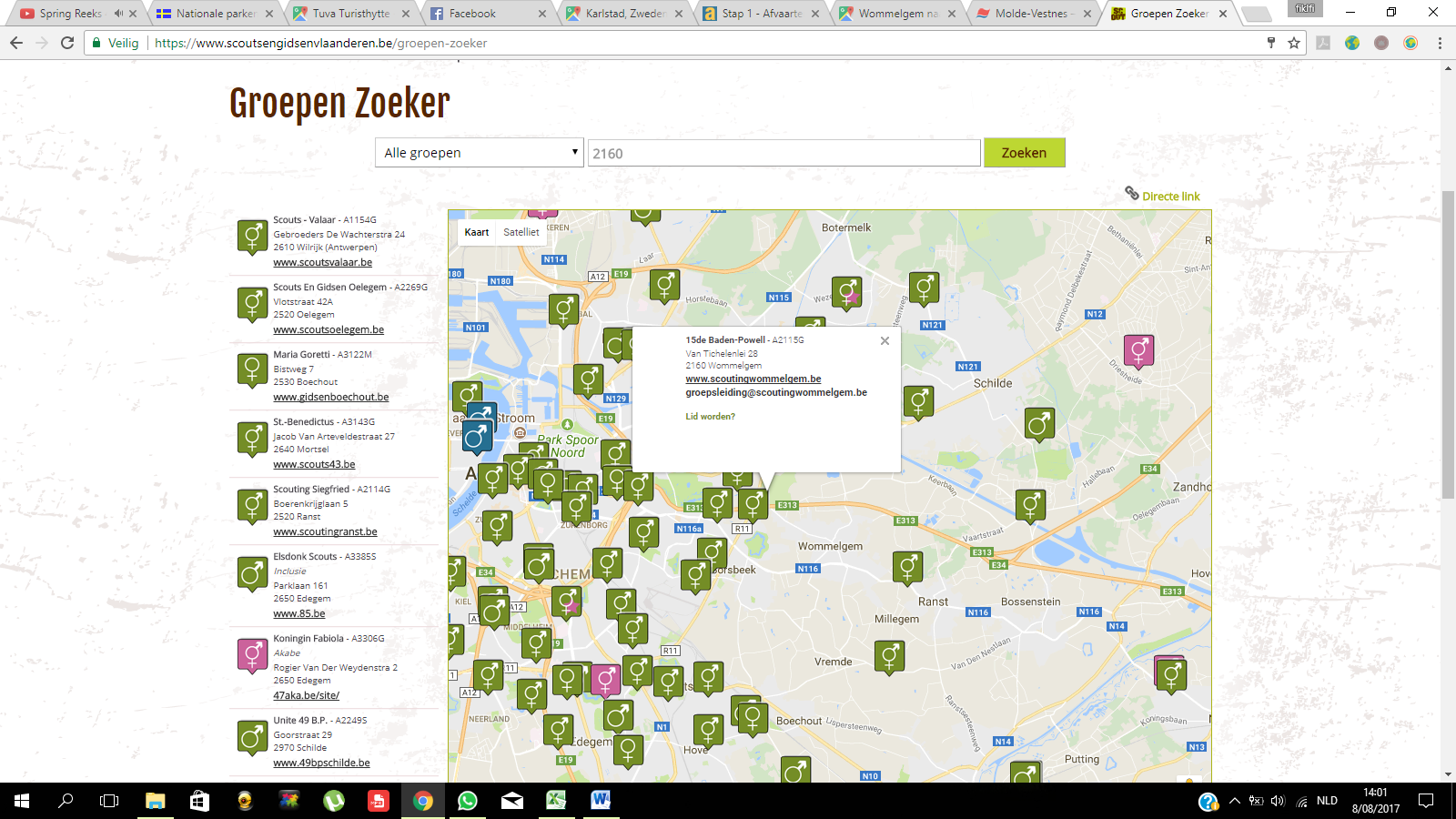 Let op, Wommelgem komt niet voor in de lijst links, je moet manueel op de locatie van onze scouts klikken (net boven het fort)Klik vervolgens op ‘lid worden’Vul vervolgens alles gegevens in en klik nogmaals op ‘lid worden’